管理科学与工程学院党委会纪要党纪要〔2018〕6号2018年6月19日，管理科学与工程学院党委会在学院资料室召开，会议由党委书记吴永夺主持，党委委员夏万军、张家迎、徐勇出席。副院长戴道明，党委秘书王秋祎，党支部书记张榜树、马海磊、周璇列席会议。现将有关事项纪要如下：一、会议研究通过本期发展党员、党员转正人员。二、会议讨论通过学生组织换届工作。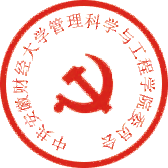 中共安徽财经大学管理科学与工程学院委员会                                2018年6月19日